Summer Term 2 - PenpondsFocused Value: CourageDaily: 2:45MondayIn Class Teachers to LeadTuesdayRota’d Teachers to LeadWhole schoolWednesday – Linked to Half -Termly focused value:COURAGEWhole school – Rebekah at St Ives SchoolThursday – In ClassRevisit News and Rights. School Council to supportFriday Celebration AssemblyWhole school06.06.22Reflection time for ‘Sticky Knowledge’ and refer to 4C’s.Picture News Assembly.Use resources for weekly news story, linked to British Values, Rights and Values.Zoe to Lead CourageUse the story of the Camel and the Zebra. Discuss all variants of courageousness – courage to help a person even though they have been unkind and courage of helping the zebra find the oasis – hump to store water, long eyelashes to prevent sand, hooves to walk on hot sand etc.A version of the story can be found hereZoe to LeadLink back to Picture News assembly from Monday.Use resources in Picture News online area to discuss the news story, hold class debates, post-it comments etc. Ensure British Values and Rights links are a focus.Headteachers Awards, Prefects, In it to Win it values awards.Maths, English and Star of the Week! Awards from home to share.13.06.22Reflection time for ‘Sticky Knowledge’ and refer to 4C’s.Picture News Assembly.Use resources for weekly news story, linked to British Values, Rights and Values.Tayler to LeadBecky Lines in from Transforming Mission Camborne.Focus: Courage linked to Bible storiesLink back to Picture News assembly from Monday.Use resources in Picture News online area to discuss the news story, hold class debates, post-it comments etc. Ensure British Values and Rights links are a focus.Headteachers Awards, Prefects, In it to Win it values awards.Maths, English and Star of the Week! Awards from home to share.20.06.22Reflection time for ‘Sticky Knowledge’ and refer to 4C’s.Picture News Assembly.Use resources for weekly news story, linked to British Values, Rights and Values.Hannah to LeadCourageThe Story of Milton – Twinkl version available.Story about finding your courage.Discuss linking to rights – make sure you have courage to receive your rights. Right to relax and play, right to a voice, right to meet with friends and join clubs, right to be the best you can be, right to an education. Tayler to LeadLink back to Picture News assembly from Monday.Use resources in Picture News online area to discuss the news story, hold class debates, post-it comments etc. Ensure British Values and Rights links are a focus.Headteachers Awards, Prefects, In it to Win it values awards.Maths, English and Star of the Week! Awards from home to share.27.06.22Reflection time for ‘Sticky Knowledge’ and refer to 4C’s.Picture News Assembly.Use resources for weekly news story, linked to British Values, Rights and Values.Paul to LeadBecky Lines in from Transforming Mission Camborne.Focus: Courage linked to Bible storiesLink back to Picture News assembly from Monday.Use resources in Picture News online area to discuss the news story, hold class debates, post-it comments etc. Ensure British Values and Rights links are a focus.Headteachers Awards, Prefects, In it to Win it values awards.Maths, English and Star of the Week!Awards from home to share.04.07.22Reflection time for ‘Sticky Knowledge’ and refer to 4C’s.Picture News Assembly.Use resources for weekly news story, linked to British Values, Rights and Values.Zoe to LeadCourage – Revisit British ValuesHave the courage to stand up for what you know is right.Revisits the five British Values. Use the handprint 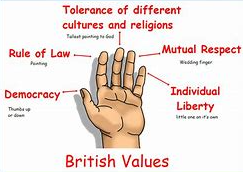 Where might you need courage in relation to these? Someone being racist and standing up for them? Having the courage to vote differently? Owning up to breaking a rule?Hannah to LeadLink back to Picture News assembly from Monday.Use resources in Picture News online area to discuss the news story, hold class debates, post-it comments etc. Ensure British Values and Rights links are a focus.Headteachers Awards, Prefects, In it to Win it values awards.Maths, English and Star of the Week!Awards from home to share.11.07.22Reflection time for ‘Sticky Knowledge’ and refer to 4C’s.Picture News Assembly.Use resources for weekly news story, linked to British Values, Rights and Values.Tayler to Lead Becky Lines in from Transforming Mission Camborne.Focus: Courage linked to Bible storiesLink back to Picture News assembly from Monday.Use resources in Picture News online area to discuss the news story, hold class debates, post-it comments etc. Ensure British Values and Rights links are a focus.Headteachers Awards, Prefects, In it to Win it values awards.Maths, English and Star of the Week!Awards from home to share.18.07.22Reflection time for ‘Sticky Knowledge’ and refer to 4C’s.Picture News Assembly.Use resources for weekly news story, linked to British Values, Rights and Values.Hannah to Lead CourageEnglish KS2: ‘New Beginnings’ by Tony Walsh (Performance) - BBC TeachUse the performance poem to discuss having the courage to continue on your journey or being brave to start again. New starts for Year 6 moving to secondary school, rest of school moving to new classes and new teachers etc. Paul to LeadLink back to Picture News assembly from Monday.Use resources in Picture News online area to discuss the news story, hold class debates, post-it comments etc. Ensure British Values and Rights links are a focus.Headteachers Awards, Prefects, In it to Win it values awards.Maths, English and Star of the Week!Awards from home to share.